The Requirements (CAV) group has continued to refine the architecture and the data format requirements of the Environment Sensing Subsystem and is now working on the Autonomous Motion Subsystem.Moving Picture, Audio and Data Coding by Artificial Intelligencewww.mpai.communityPublic documentN8772022/09/30SourceRequirements (CAV)TitleMPAI-CAV Progress report and plansTargetMPAI-24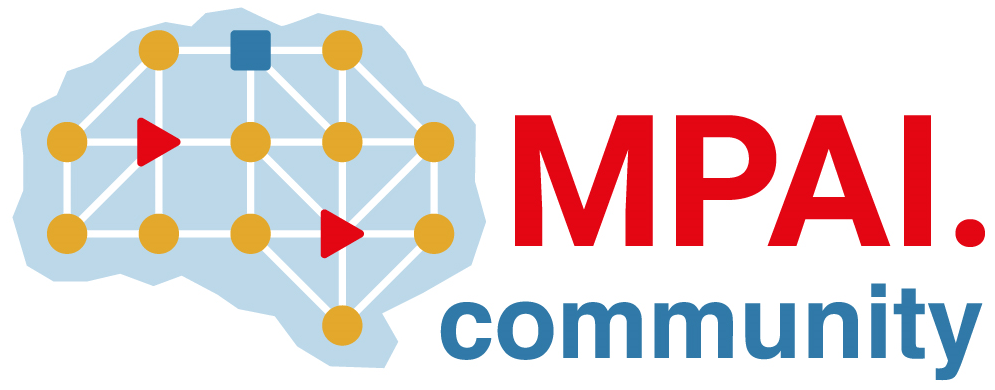 